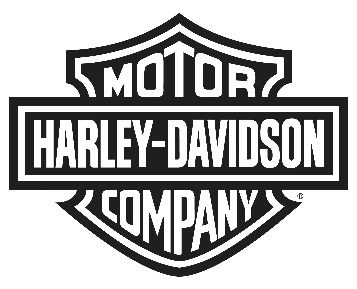 TROIS NOUVEAUX MODÈLES DE LA SÉRIE « CUSTOM VEHICLE OPERATIONS » (CVO) DE HARLEY-DAVIDSON PRÊTS POUR 2019Date du communiqué de presse : (OXFORD) 21 août 2018Contact :Le programme Custom Vehicle Operations™ (CVO) crée des motocyclettes Harley-Davidson en production limitée pour les clients les plus avertis en utilisant généralement des finitions, des matériaux et des accessoires qui ne sont disponibles que sur une CVO.Tous les modèles de 2019 offrent une variété de finitions magnifiques, à couper le souffleChaque modèle comporte le moteur Milwaukee-Eight® 117 po3 Plus des composants exclusifs et un tout nouveau système d’infodivertissement BOOM!™ Box GTS haut de gammeConstruit avec un souci du détail qui confine à l’obsessionTROIS CHOIX DE STYLES DISTINCTSPour attirer un large éventail de goûts des clients, chaque nouvelle machine CVO de 2019 est offerte en trois styles à traitement différents; d’un look au groupe motopropulseur brillant et détails chromés avec peinture deux tons, à une combinaison de finitions sombres et brillantes jusqu’à un look très sombre avec de la peinture monochrome ou estompée.La gamme CVO de 2019 :CVO Limited 2019Pour le motocycliste qui s’attend à tout : luxe, performance, fonctionnalités et style. Le modèle CVO Limited est le nec plus ultra du confort et du luxe en matière de moto de grand tourisme.Principales caractéristiques :NOUVELLE bande Red Blaze sur les caches-culbuteurs du moteur. NOUVELLES roues avant de 19 pouces et arrière de 18 pouces Tomahawk.NOUVELLE Collection Kahuna (pédales de sélection de vitesse, cache-pédale de frein, embouts de silencieux, poignées chauffantes et marche-pieds motard et passager).NOUVELLES options de peinture :Auburn Sunglo/Rich Bourbon/Black Hole avec roues Tomahawk à contraste chromé.Red Pepper/Wineberry/Magnetic Grey avec roues Tomahawk à contraste anodisé.Magnetic Grey Fade avec roues Tomahawk à contraste anodisé.CVO Street Glide® 2019Une moto de style « custom bagger » audacieuse avec une performance de moto dynamisée et un système audio haut de gamme hallucinant.Principales caractéristiques :NOUVELLE bande Red Blaze sur les caches-culbuteurs du moteur. NOUVELLE Collection Kahuna avec encart rouge Bar & Shield sur certains composants (pédales de sélection de vitesse, cache-pédale de frein, embouts de silencieux, poignées chauffantes et marche-pieds motard et passager).NOUVELLES options de peinture :Charred Steel/Lightning Silver avec roues Talon à contraste chromé.Wineberry/Black Forest avec roues Talon à contraste anodisé.Black Forest avec roues Talon à contraste anodisé.CVO Road Glide® 2019Un style distinctif et menaçant combiné avec un confort de longue distance dans une motocyclette de tourisme prête pour les longues routes et les nuits tardives.Principales caractéristiques :NOUVELLE bande Red Blaze sur les caches-culbuteurs du moteur. NOUVEAU becquet avant « Fang » avant avec carrosserie inférieure spectaculaire.NOUVEAU reniflard Screamin' Eagle® Heavy Breather pour un style de moto dynamisée audacieux.Roues de 21 pouces avant et 18 pouces arrière Knockout™ : la seule roue avant de 21 pouces posée en usine offerte sur une moto Harley-Davidson Touring. La suspension est conçue pour fonctionner avec la taille de roue afin d’offrir un rendement, une maniabilité et une tenue de route sans égal sans compromettre aucunement la configuration des accessoires.NOUVELLES options de peinture :Charred Steel/Lightning Silver/Black Hole avec roues Knockout à contraste chromé dotées de caches et échappement chromés brillantsRed Pepper/Magnetic Grey/Black Hole avec roues Knockout à contraste anodiséMako Shark Fade avec roues Knockout à contraste anodiséFINITIONS ET PEINTURE DE QUALITÉ SUPÉRIEURELes modèles Harley-Davidson CVO disposent de motifs et de couleurs de peinture exclusifs. Les modèles CVO sont également utilisés pour introduire de nouveaux traitements de finition comme une alternative au chrome traditionnel.La peinture Fade Paint du CVO est un traitement extrêmement complexe. Développé exclusivement pour Harley-Davidson, l’effet fondu va d’une nuance plus claire à plus foncée en se déplaçant vers le haut; il est très soigneusement aligné sur chaque pièce de carrosserie pour créer l’illusion que la moto est éclairée par le dessous. Ce traitement de peinture s’appuie sur une application robotique savamment programmée de plusieurs couches de peinture.Black Onyx est une finition proposée sur le pot d’échappement avec des traitements plus sombres offerts pour les modèles CVO Road Glide et Street Glide. Cette finition par « dépôt physique en phase vapeur » est appliquée sur le chrome. La finition a été initialement développée pour les applications militaires et les bijoux. Elle est très durable et tellement mince qu’en pleine lumière le chrome sous-jacent est visible à travers la finition Black Onyx.MOTEURS HAUTE PERFORMANCELe moteur Milwaukee-Eight® 117 est une exclusivité des modèles CVO et comporte un déplacement de 117 pouces cubes, un arbre à cames et une admission haute performance, un taux de compression élevé 10,2:1 et il produit jusqu'à 125 pieds-livres de couple. Pour 2019, le moteur Milwaukee-Eight 117 du CVO est identifié par une bande de Blaze Red sur les caches-culbuteurs du moteur.TECHNOLOGIE CVONOUVEAU système d’infodivertissement Boom!™ Box GTS de série sur chaque modèle CVO de 2019.Le casque-micro sans fil avec interface Bluetooth sur la Boom! Box GTS élimine les câbles en gardant les mêmes fonctions que le casque-micro filaire avec une qualité sonore supérieure. Le casque-micro a une portée allant jusqu'à un mile et peut communiquer avec huit autres casques-micros compatibles. Le modèle CVO Limited est livré avec deux casques-micros sans fil; les modèles CVO Street Glide et CVO Road Glide comprennent un casque unique.Le système de contrôle de la pression des pneus affiche la pression actuelle des pneus avant et arrière sur l’écran de la Boom! Box et émet une alerte lorsque la pression est faible pour avertir le motard qu’il doit effectuer une vérification, ou lors d’une perte de pression due à une perforation.SYSTÈME AUDIO BOOM!™ HAUT DE GAMMECVO Street Glide : Six haut-parleurs Boom!™ Stage II à bi-amplification (jumelés dans le carénage, les bas de carénage et les rabats de sacoche) avec 150 watts par canal de trois amplificateurs séparés de 300 watts pour une puissance totale de 900 watts; le système audio le plus monstrueux posé en usine par Harley-Davidson et conçu pour entourer le motard d’un son riche et clair.CVO Limited : Quatre haut-parleurs Boom! Stage I (jumelés au carénage et transporteur Tour-Pak®) alimentés par un seul amplificateur et 75 watts par canal.CVO Road Glide : Quatre haut-parleurs Boom! Stade II à bi-amplification (jumelés dans le carénage et les rabats de sacoche) avec 150 watts de puissance par canal de deux amplificateurs séparés de 300 watts pour une puissance totale de 600 watts.Pour plus d’informations et d’images de la gamme CVO Harley-Davidson de 2019, visitez H-D.com.À propos de Harley-Davidson Motor Company® Depuis 1903, Harley-Davidson Motor Company permet de réaliser des rêves de liberté personnelle avec les motocyclettes de croisière, de tourisme et personnalisées, des expériences et des événements de conduite ainsi qu’une gamme complète de pièces de motocyclette, d’accessoires, de marchandises générales, d’équipement de randonnée et de vêtements Harley-Davidson. Pour plus d’informations, visitez www.h-d.com.